2020.04.20- 04.24.TEMAT TYGODNIA: ZDROWIE I HIGIENA WARUNKIEM DOBREGO SAMOPOCZUCIA.20.04.2020 (poniedziałek)Żyj zdrowo, jedz kolorowo. Przegląd czasopism, poszukiwanie informacji o prawidłowej diecie. 21.04.2020 (wtorek)Zapoznanie się z piramidą żywienia.22.04.2020(środa)„Jedzmy smacznie, zdrowo, kolorowo” - praca plastyczna.23.04.2020(czwartek)Uprawa kiełków z różnych nasion w domu. Załączam instrukcję uprawy kiełków.24.04.2020(piątek)Tworzymy swoją piramidę żywieniową.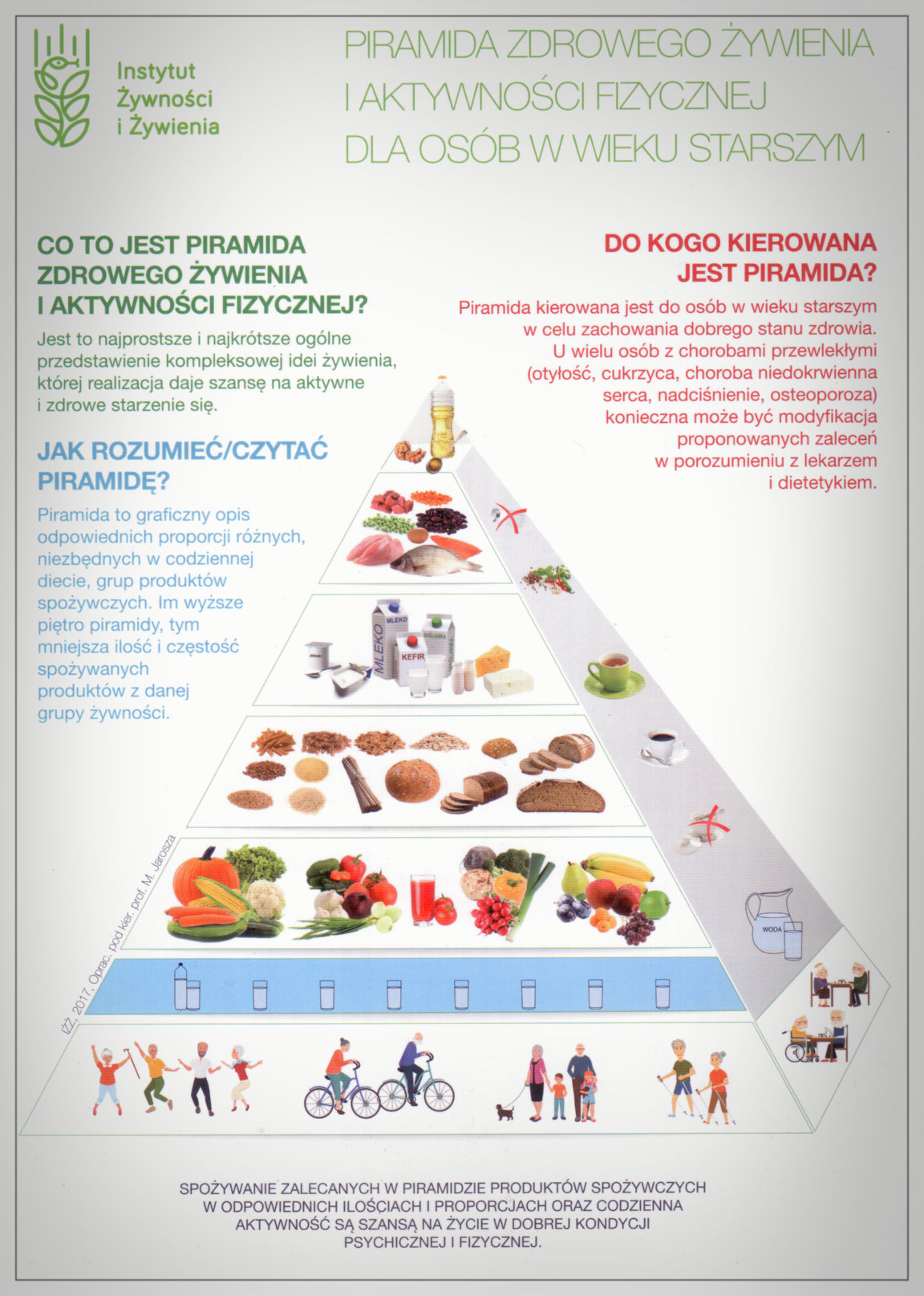 Instrukcja uprawy kiełków.ZAŁĄCZNIKI Załącznik 1 Kiełki stanowią cenne źródło białek, tłuszczów, witamin oraz soli mineralnych. Są doskonałym dodatkiem do zup, sałatek, twarożku i kanapek. Kiełki są smaczne, zdrowe, łatwe w hodowli i dostępne przez cały rok. Spożywamy je w postaci surowej lub po obróbce cieplnej (gotowanie, smażenie). Obróbki cieplnej potrzebują kiełki roślin strączkowych, m.in. groch, fasola, bób, soczewica, soja. Załącznik 2 Instrukcja uprawy kiełków. 1. Sprawdzamy potrzebne do uprawy przybory przygotowane przez nauczyciela i nasiona: plastikowy talerzyk, wata lub gaza, naczynie z wodą wodociągową, bezbarwna folia spożywcza, nożyczki, karteczki, przybory do pisania, spodeczki z dokładnie przepłukanymi nasionami z informacją o gatunku otrzymanych roślin. 2. Na talerzyku kładziemy watę lub gazę i zwilżamy ją wodą. 3. Rozkładamy na talerzyku nasiona. 4. Talerzyk przykrywamy bezbarwną folią spożywczą. 5. Przygotowujemy karteczkę informacyjną zawierającą nazwę kiełków, datę siewu, podpis osoby wykonującej uprawę. 6. Talerzyk z nasionami i opisem odstawiamy na parapet. 7. Po 2 dniach zdejmujemy folię. 8. Codziennie obserwujemy kiełkujące rośliny i dbamy o zwilżanie podłoża. 9. Wyhodowane kiełki zjadamy z kanapkami na przerwie śniadaniowej. Uwaga! Nie wolno spożywać kiełków z pleśnią lub gnijących.